7. ročník Nordenskiöldsloppet v moderní době se konal 23.-24.3. Trať o délce 220 km vede nedotčenou divočinou severně od polárního kruhu a vede po historické trase z roku 1884. Tehdy polárník Adolf Erik Nordenskiöld závod uspořádal jen proto, aby dokázal, že členové jeho expedic mohli během krátké doby lyžovat na dlouhé vzdálenosti. Vítězem 1.ročníku v roce 1884 se stal Pavva Lasse Nilsson Tuorda v čase 21 hodin a 22 minut, což je dnešní medailový čas.Letošní ročník dokončil jako 1. amputovaný závodník na světě Miroslav Motejzík v čase 18:55:47 na 170 místě z 585 přihlášených. Tento výkon bude zapsán v Guinnessově knize rekordů. Konec tiskové zprávy, teď jsou na řadě pocity. 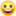 Byl to masakr. Trať velmi často připomínala freeridové běžkování. Jedna stopa tam a jedna zpátky, ale protože byly zaváté, závodníci si projeli vlastní v prostředku. Malé odskočení k organizátorům: Byli neskutečně skvělí, příjemní ochotní. Se stopami se nedalo nic moc dělat, protože většinu závodu lehce sněžilo a mimo lesy foukal vítr. Začal jsem velmi pokorně a hledal ideální tempo. Naplánoval jsem si zastávku na každé občerstvovačce, ale že na každou přijedu hladový, jsem fakt nečekal. Chvilku už mi to přišlo jako obžerství, navíc jsem dost pil, takže výsledkem bylo 7 povinných zastávek k vytvoření žlutých obrázků do bílého sněhu.Přenastavil jsem hlavu a místo 220 km jsem jel 19 časovek (6-15 km dlouhých), prostě od jídla k jídlu, které bylo skvělé.U menu evidentně někdo přemýšlel, protože byly gely, sladké pečivo, slané tousty, banány, několik teplých nápojů a na dvou stanicích teplý vývar a těstoviny, vše dobře stravitelné. Ne jako na Vasáku a Birkenu.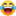 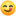 No nic, jedeme dál. Skvěle mi utekl usek mezi 60.-80.km, protože jsme ho prokecali s Jakubem, českým ultramaratoncem. Nakonec nás rozdělila občerstvovačka, hlad je hlad. Nijak zvlášť mi to nevadilo, protože jsem ho na dalším úseku časovky dojel a jel si vlastní tempo, které bylo rychlejší. V podstatě jsem se za nikým nevyvážel, protože jsem to celé jel soupaž a většina závodníků, krom elity, jela střídák. Navíc charakter některých závodníků byl všelijaký. Spoustu závodníků se za mnou vyváželo a dvakrát jsem předjížděl skupinku 7-8 chlapů, kterou táhla v obou případech žena. Skandinávští rytíři mi trochu zklamali. Otočku na 110.km jsem vzal letecky a nic si nevybaloval z předem připraveného balíčku. (Měli jsme dva pytle, jeden na 110.km a druhý na společné zastávce na 57. a 159.km), spočítal jsem si, že bych na 159.km měl být mezi 18:30-19:00, takže jsem to s čelovkou risknul a neztrácel čas. Počítání je při takovýchto dlouhých závodech má oblíbená činnost a když to nevychází, přepočítám to jako navigace.K tomu se soustředím na techniku a sem tam se rozhlédnu po okolí. Pro hlavu je důležité nějaké zaměstnání, aby nepropadala trudomyslnosti. Na 159.km jsem byl 10 minut před večerní sedmou, tak mi to vyšlo. Bylo šero, ale svítil měsíc, tak jsem jel ještě pár km bez světla. Nicméně už to nebylo na brýle, takže až do konce jsem jel bez nich, což nebylo při lehkém sněžení příjemné. Občas, když jsem neviděl, jsem si hrál na auto mlhovky a hodně se přikrčil. V podstatě od 160.km jsem začal závodit z časem, kdy jsem se chtěl posunout pod celkový čas 19:30, pak 19:20. 19:10 už jsem bral všemi deseti, ale když jsem se 10 km před cílem pohyboval těsně nad 19:00, zapnul jsem turbo robota a nekoukal nalevo, napravo. Cítil jsem se silný a už od 160.km jsem kosil jednoho závodníka za druhým, ale tohle byla brutální jízda, jako kdybych jel hladkou desítku. Pouze ve sjezdech jsem byl velmi opatrný, abych to nepodělal. Trat byla sice dobře značená, ale sjezdy v lese, po tmě, samá otáčka, úzce vyšoupáno na led nebo hlubočan byly hodně nepříjemný. Věděl jsem, že konec je rovina a těšil se na ni. Poslední 4 km ve městě a na stadionu (rozumněj na jezeře) to byl skoro sprint. Výsledný čas už znáte.Celé to bylo bez pádu, uf.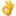 Když mě však vyndali v cíli z lyží, nemohl jsem udělat krok a málem jsem byl na kolenou. Poté jsme jeli okamžitě na ubytování. Poprvé za 15 let na protéze jsem ji měl tak dlouho v zátěži, aniž bych ji 20 a půl hodiny sundal. Je to pro mne další mezník a zkušenost, jak pracovat s bolestí a přetížením. Další výzva byla sprcha na jedné noze, ale nakonec jsem i to dal a pokusil se usnout. Těší mi, že po závodě mi bolí nejvíce nohy, protože to svědčí o dobré technice soupaže, kdy ruce jsou v tom řetězci pohybů už jen takový bonus.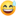 Tento závod byl jisto jistě mým nekrásnějším a nejnáročnějším běžkařským zážitkem. Pořadatelé připravili skvělé podmínky na švédských pláních, jezerech a kopcích a třešničkou na dortu byly nádherně osvícené noční občestvovačky, kdy cca 100m před zastávkou byly značeny zapálenými vaničkami s olejem. Obzvláště na jezerech to působilo nádherně až kouzelně. V podstatě k dokonalosti mi chyběly jen větší košíčky na hůlkách, ale to už je jen detail.I přes všechno krásné, nemám v plánu se sem na závod vracet a na pár let si dám od dlouhých laufů pauzu, výjimka může být víkendový závod v Rakousku. V životě je spoustu důležitějších věcí. Jednou u nich je aktuálně podpora malého Jakuba, kdy jsem se zavázal dát za každý ujetý km 10,-Kč. V případě úspěchu (čas pod 20 hodin) jsem měl v myšlenkách zdvojnásobení mého závazku, ale nechtěl jsem být velkohubý, protože jsem nevěděl, co mi na trati čeká. Teď mohu svobodně říci, "mám radost a podělím se o ni", takže jsem právě poslal částku 4.400,-kč. I mně bylo v životě mockrát pomoženo a rád tuto službu vrátím. Vás bych rád naposledy požádal a pár stovek, které Vám jistě nebudou chybět. https://www.dobryskutek.cz/klient/jakub-meixnerDěkuji mnohokrátKdyž jsme si s brněnskou partou (viz foto) byli dnes dopoledne vyzvednout zaslané balíčky na občerstvovačky, naskytla se nám příležitost, vidět posledního závodníka, právě přijíždějícího do cíle. V přiloženém videu se o to s Vámi dělím.Poslední výzva, která mi čeká, je 2.400 km + trajekt, sám v autě, ale zkušeností a myšlenkových pochodů mám dost a třeba naplánuji další příběh ze života jednoho zarputilého důchodce.Na závěr bych chtěl poděkovat Vám, podporovatelům, fanouškům, přátelům a kamarádům, všem pomocníkům a sponzorům podílejícím se na tomto unikátním projektu i ostatním přihlížejícím. Velmi si toho vážím.DĚKUJI#alpssouth, #alpssoutheurope, #makinglivesbetter, #MěstoStrakonice, #BikeFactory, SKOL.net – vše pro běžky, #ottobock, Obráběčství Alois Roučka, Czech Para Ski and Para Snowboard team, #protetikaBeroun, #Jihoceskykraj, Nadace ČEZ